SOUTHEAST REGION FALL CONFERENCE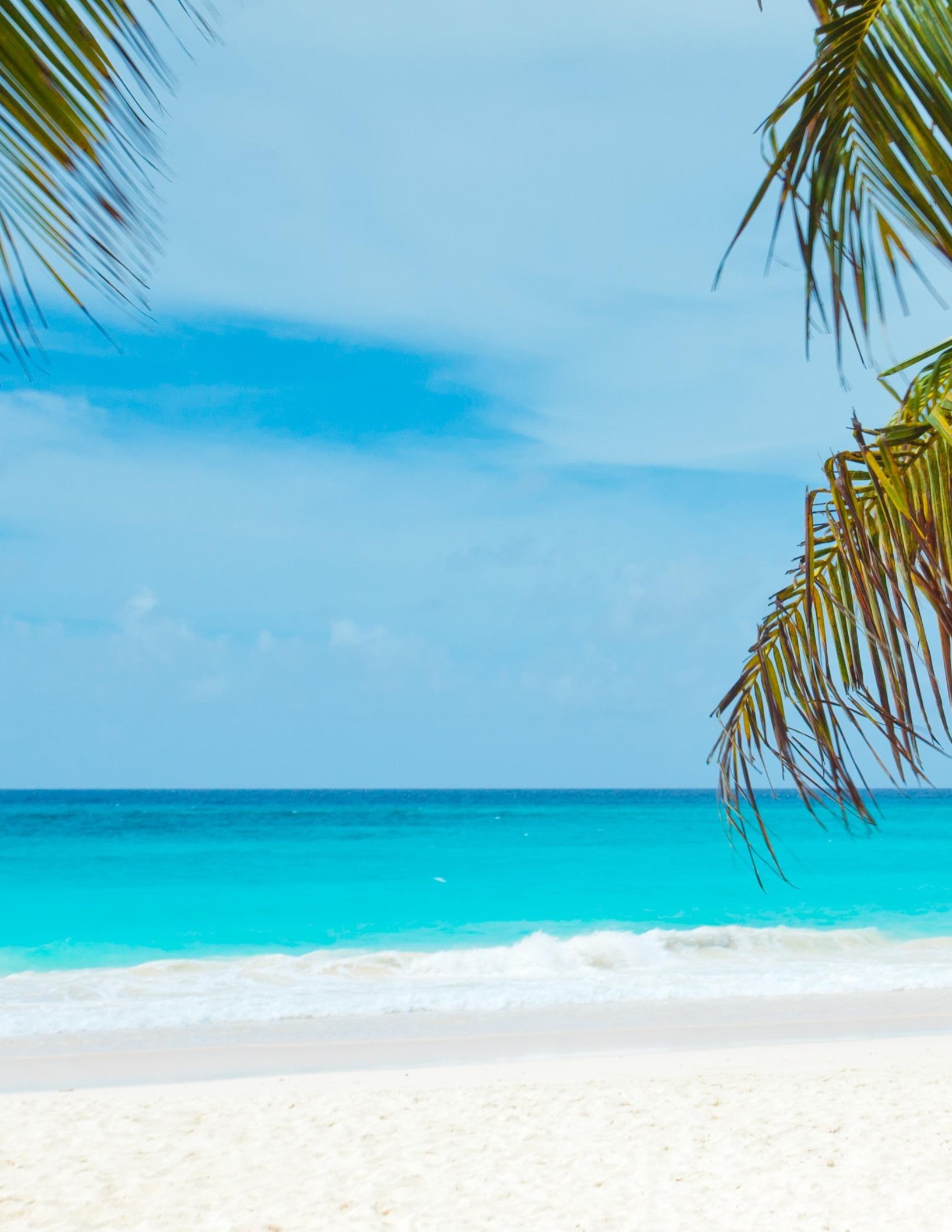 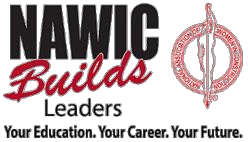 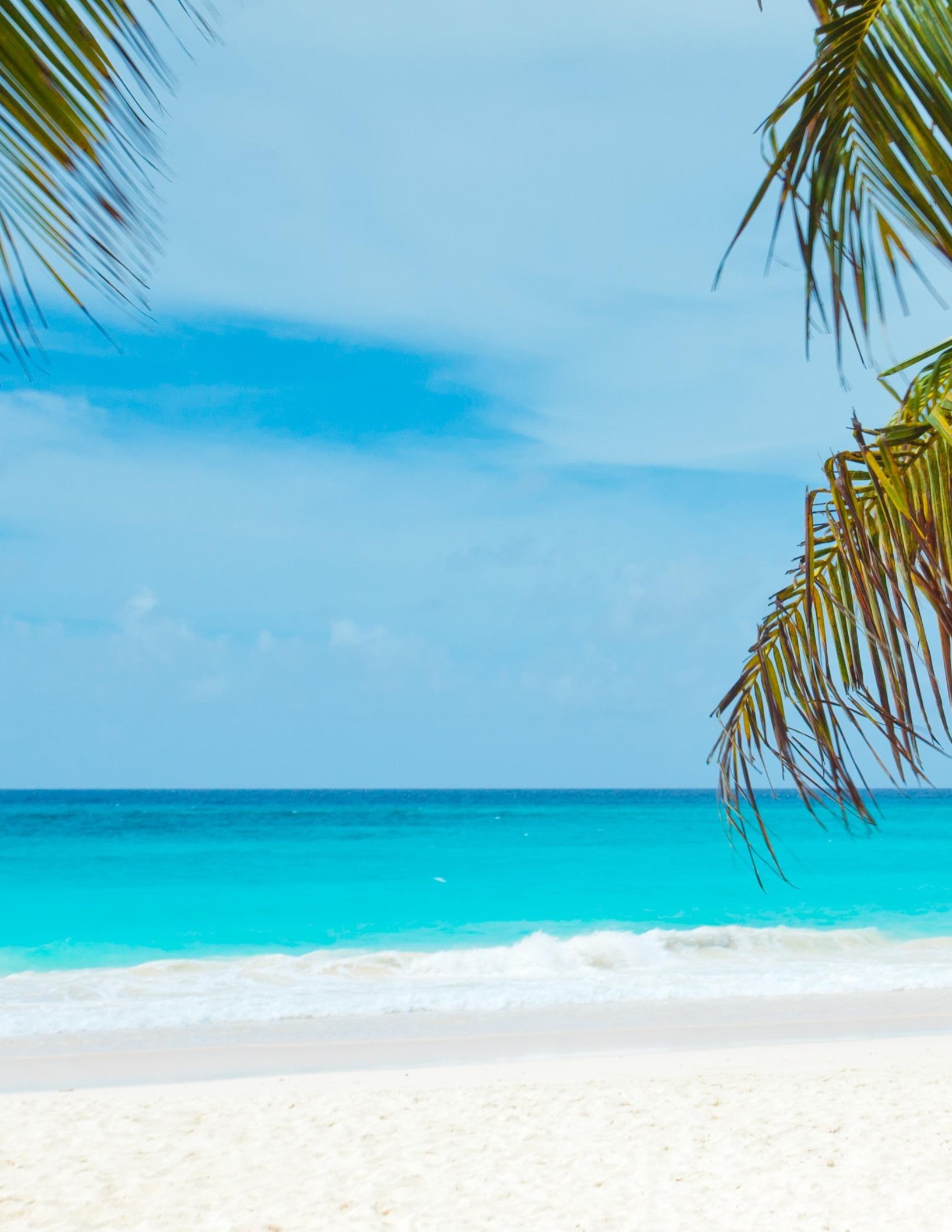 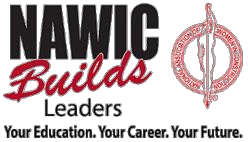 REGISTRATION FORM NATIONAL ASSOCIATION OF WOMEN IN CONSTRUCTIONDATES: OCTOBER 9-10TH, 2020EVENT LOCATION	HOTEL LOCATIONSOPREMA	RESIDENCE INN POMPANO2900 CENTER PORT CIRCLE	2880 CENTER PORT CIRCLEPOMPANO BEACH, FL 33064	POMPANO BEACH, FL 33064786-427-3948	954-784-9003BOOK YOUR ROOM FOR FALL CONFERENCE HERERoom Rates: King & Double Occupancy $79/night - Taxes not included*Breakfast included with hotel stayPLEASE TYPE OR PRINT ALL REQUESTED INFORMATION:Full Name: 			Name for Badge:  			 Chapter: 		No.: 	Region:			 Address:									 City: 			State: 			Zip:		 Employer:									 Office Phone: 	Home Phone: 				Mobile Phone:  			   Email:							 CHECK ONE: Active/Corporate (  ) Associate (   ) Member at Large (   ) Retired (   ) Student(  ) NAWIC Officer (Title)  									  2019-2020 NAWIC National Board Position  								  Early Registration Fee ends July 31st: $ 75.00	Late Registration Fee Aug 1: $ 90.00 No Refunds After:  September 25th, 2020Make Checks Payable To:  Southeast Region Events Fund PAYPAL LINKMail/Email Registration Form To:Attn: Jeanette Alston-Watkins, SOPREMA, 2900 Center Port Circle, Pompano Beach, FL 33064 jalstonwatkins@soprema.usPlease send email with any Dietary needs: Vegan, Vegetarian or AllergiesMeal/FunctionGuest TicketsNo. of TicketsTotal CostFriday Night Welcome Party$ 40.00$Saturday Luncheon & Awards$ 50.00$AMOUNT FOR GUEST TICKETS:AMOUNT FOR GUEST TICKETS:$REGISTRATION FEE:REGISTRATION FEE:$TOTAL AMOUNT OF CHECK:TOTAL AMOUNT OF CHECK:$